HOOFINOL RAPID    Veterinární přípravekLihový přípravek pro denní péči o kopytaCílový druh zvířat: lichokopytníci, sudokopytníci  Užití: Líh a účinné složky působí proti širokému spektru bakterií a plísní. Je možné jej využít při péči o kopyta s výskytem hniloby.Aplikace: 1x denně po očištění kopyt.Balení: 50 ml, 100 mlSložení: Alcohol denat, Thymus vulgaris Oil, Melaleuca alternifolia Leaf Oil, Eugenia caryophyllus Leaf Oil, Eugenol, Lavandula hybrida Oil, Thuja occidentalis Leaf Oil, Linalool, Limonene, GeraniolSkladování: Uchovávejte při pokojové teplotě. Před použitím protřepat. Uchovávat mimo dosah dětí.Spotřebujte do: Šarže:Pouze pro zvířata. Není určeno pro potravinová zvířata.Držitel rozhodnutí o schválení:Aromaterapie Fauna s. r. o.Barákova 675CZ – 538 03 Heřmanův Městecwww.aromafauna.eu 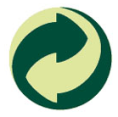 Číslo schválení: 014-19/CVýrobce:1. Aromaterapeutická KH a.s.Kšice 11CZ – 349 01 Stříbro